MCU414MCU414Congruent Triangles Worksheet #11.For questions 6-15, determine whether the following triangles can be proven congruent using the given information. If they can be proven congruent, state which minimum condition allows you to prove it.For questions 6-15, determine whether the following triangles can be proven congruent using the given information. If they can be proven congruent, state which minimum condition allows you to prove it.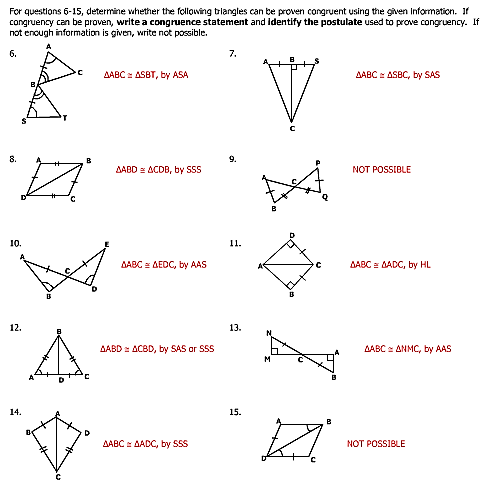 2.For questions 16-25, state one additional fact that is required to make the triangles congruent, and then state which minimum condition was used to prove congruency.For questions 16-25, state one additional fact that is required to make the triangles congruent, and then state which minimum condition was used to prove congruency.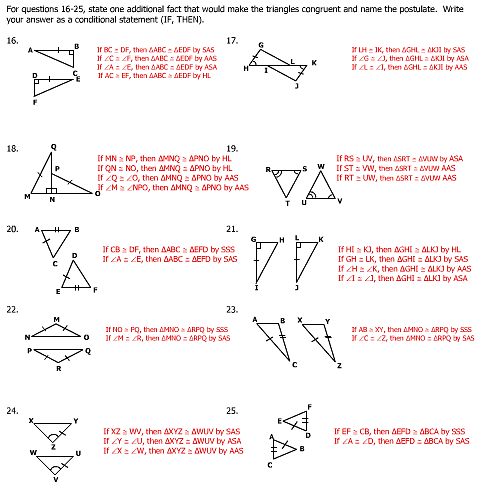 